1月19日までにお送りください。大さん橋ホール内覧会申込書横浜港大さん橋国際客船ターミナル 大さん橋ホール 宛ファックス　045-211-2309メール　hall_osanbashi@yokohamaport.org会社名・団体名　　　　　　　　　　　　　　　　　　　　　　　　　代表者名　　　　　　　　　　　　当日参加者人数　　　　　　　　名連絡先：　　　　　　　　　　　　携帯：　　　　　　　　　　　　　メールアドレス：　　　　　　　　　　　　　　　　　　　　　　　　希望時間に〇をご記入ください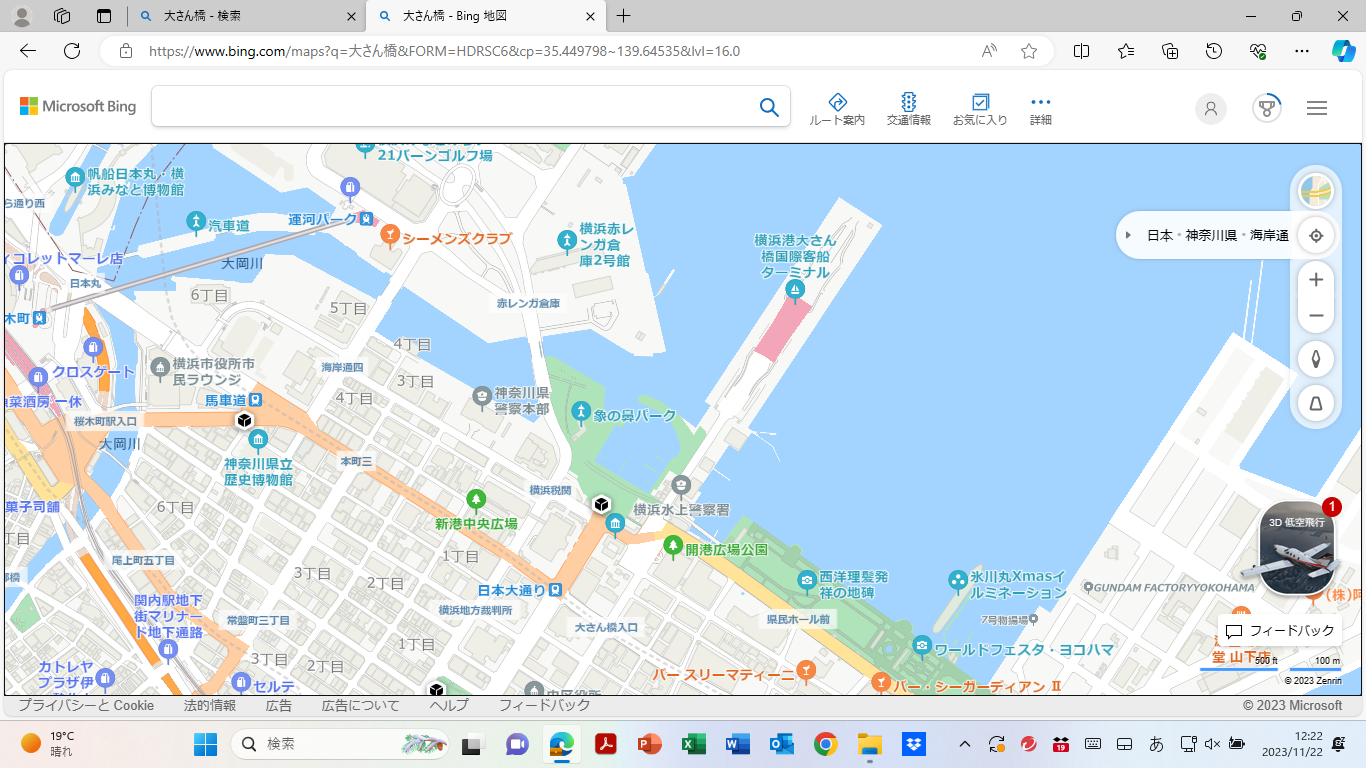 ≪アクセス≫●みなとみらい線日本大通り駅下車徒歩７分●横浜市営地下鉄、JR関内駅下車徒歩15分●横浜駅東口バスターミナルから　〇市営バス8･58･125系統で　　「県庁前」下車徒歩5分　〇市営バス20･26系統で　　「大さん橋」下車徒歩3分　（平日の場合。土日祝日は「県庁前」下車徒歩5分お問い合わせ先　TEL　045(211)2307（大さん橋ホール）開催日希望時間備考2月7日（水）1部　10:00～11:202部　13:00～14:203部　15:30～16:50